МИНИСТЕРСТВО МОНТАЖНЫХ И СПЕЦИАЛЬНЫХ СТРОИТЕЛЬНЫХ РАБОТ СССРУСТРОЙСТВА ОТБОРНЫЕ ДЛЯ ИЗМЕРЕНИЯ ДАВЛЕНИЯТЕХНИЧЕСКИЕ УСЛОВИЯТУ 36.22.19.05-005-85 
(взамен ТУ 36.1258-76)(Измененная редакция. Изм. № 1).Срок действия с 1.03. 1986 г.до 1.03. 1996 г.(Измененная редакция. Изм. № 3).1985СОДЕРЖАНИЕНастоящие технические условия распространяются на отборные устройства для измерения, предназначенные для отбора импульса давления и монтажа манометров на технологических трубопроводах и аппаратах с неагрессивной средой.Настоящие технические условия устанавливают требования к отборным устройствам для измерения давления, изготовляемым для нужд народного хозяйства и для поставки на экспорт.Отборные устройства для измерения давления изготавливают в климатическом исполнении У3 по ГОСТ 15150-69.В договорно-правовых отношениях отборные устройства для измерения давления изготовляют в климатическом исполнении Т3 по ГОСТ 15150-69.Поставка отборных устройств для измерения давления для экспорта должна производиться в соответствии с «Основными условиями регулирования договорных отношений при осуществлении экспортно-импортных операций», утвержденными постановлением Совета Министров СССР от 25.07.88 г. № 888.(Измененная редакция. Изм. № 3).Пример записи обозначения отборного устройства для измерения давления типа 16-225П исполнения У3 при его заказе и в документации другой продукции: «Устройство отборное для измерения давления 16-225ПУЗ ТУ 36.22.19.05-005-85».Пример записи обозначения отборного устройства для измерения-давления типа 16-225П исполнения Т3 при его заказе и в документации другой продукции: «Устройство отборное для измерения давления 16-225ПТЗ ТУ 36.22.19.05-005-85».(Измененная редакция. Изм. № 1).1. ТЕХНИЧЕСКИЕ ТРЕБОВАНИЯ1.1. Общие требования1.1.1. Отборные устройства для измерения давления должны соответствовать требованиям настоящих технических условий и комплектов документации № 07.01.001  07.06.001, 07.08.001, 4.291.001, 15214.34.00.00.00 СБ.1.2. Основные параметры и размеры1.2.1. Типы отборных устройств для измерения давления, коды по ОКП, габаритные, установочные и присоединительные размеры приведены в таблице и приложении 1 к настоящим техническим условиям.(Измененная редакция. Изм. № 1, 2).1.2.2. Рабочее давление измеряемой среды и температура измеряемой среды не должны превышать значений, указанных в приложении 1 к настоящим техническим условиям.(Измененная редакция. Изм. № 1).1.2.3. Удельная материалоемкость отборных устройств не должна превышать 0,006 · 10-4 кг/Па (основной параметр - условное давление).1.3. Характеристики1.3.1. Детали отборных устройств для измерения давления должны изготовляться из материалов, указанных в конструкторской документации. В обоснованных случаях допускается замена материалов, при условии, что заменяющий материал не ухудшает механической прочности и эксплуатационных свойств отборных устройств для измерения давления.1.3.2. Материалы, применяемые для изготовления отборных устройств для измерения давления, а также комплектующие изделий должны соответствовать действующим стандартам или техническим условиям и иметь сертификаты качества заводов-поставщиков.Комплектующие изделия должны иметь такое же исполнение, что и отборные устройства для измерения давления.1.3.3. Сварные швы должны соответствовать рабочим чертежам и не должны иметь прожегов.1.3.4. Лакокрасочные покрытия должны соответствовать У1 классу ГОСТ 9.032-74 и следующим группам условий эксплуатации по ГОСТ 9.104-79:а) У3 - при климатическом исполнении У,б) Т3 - при климатическом исполнении Т.1.3.5. Отборные устройства для измерения давления в упаковке для транспортирования должны выдерживать воздействие транспортной тряски, температуры и влажности окружающего воздуха по ГОСТ 12997-84.(Измененная редакция. Изм. № 2).1.3.6. Отборные устройства для измерения давления должны обеспечивать прочность и плотность соединений при давлениях, указанных в приложении 1 к настоящим техническим условиям.1.3.7. Отборные устройства должны сохранять свои параметры в пределах норм, установленных настоящими техническими условиями, в процессе и после воздействия климатических факторов внешней среды соответствующих климатическому исполнению У и Т категории 3 ГОСТ 15150-69.1.4. Комплектность1.4.1. В комплект поставки отборных устройств для измерения давления входят:а) отборное устройство - 1 шт.,б) паспорт - 1 экз. на партию, отгружаемую по одному перевозочному документу.1.4.2. Составление, оформление и рассылка товаросопроводительной документации на изделия, поставляемые для экспорта, должны производиться в соответствии с «Положением о порядке составления, оформления и рассылки технической и товаросопроводительной документации на товары, поставляемые для экспорта», утвержденным приказом по Министерству внешней торговли от 29.12.79 г. № 567 и требованиям заказ-наряда.1.5. Маркировка1.5.1. Маркировка наносится на бирку.1.5.2. Маркировка содержит:1) товарный знак завода-изготовителя,2) условное давление (Ру),3) максимальная температура измеряемой среды,4) год выпуска.Для отборных устройств для измерения давления, поставляемых для экспорта, добавляется надпись «Сделано в СССР», выполненная на русском языке.1.5.3. К каждой партии одноименных отборных устройств для измерения давления, отгружаемых в один адрес, прикрепляется одна бирка.1.6. Упаковка1.6.1. Упаковка отборных устройств для измерения давления должна соответствовать ГОСТ 23170-78.1.6.2. В одну тару должны быть упакованы отборные устройства для измерения давления одного размера.При необходимости отправки потребителю в одной таре изделий разных размеров, изделия каждого размера должны быть упакованы в отдельные коробки с соответствующими надписями или разделены перегородкой.1.6.3. Масса изделий, упакованных в один ящик по ГОСТ 10198-78 не должна превышать 2000 кг.1.6.4. При поставке изделий на экспорт каждое отборное устройство для измерения давления должно быть обернуто бумагой по ГОСТ 8273-75.1.6.5. Внутренняя поверхность транспортной тары должна быть выстлана водонепроницаемой бумагой по ГОСТ 8828-89.При поставке изделий в страны с тропическим влажным климатом внутренняя поверхность транспортной тары должна быть выстлана битумированной бумагой по ГОСТ 515-77 или другой бумагой, устойчивой к воздействию влаги и плесневых грибков в соответствии с ГОСТ 15158-78.(Измененная редакция. Изм. № 3).1.6.6. Транспортная маркировка грузовых мест должна содержать основные, дополнительные и информационные надписи по ГОСТ 14192-77.Маркировку наносить на одну из боковых сторон, краской по трафарету.Транспортную маркировку грузовых мест, предназначенных для экспорта, производить с учетом дополнительных требований раздела 5 ГОСТ 14192-77 и в соответствии с заказ-нарядом.1.6.7. Допускается отгрузка отборных устройств для измерения давления в железнодорожных контейнерах.2. ПРАВИЛА ПРИЕМКИ2.1. Для проверки соответствия отборных устройств для измерения давления требованиям настоящих технических условий предприятие-изготовитель обязано проводить следующие виды испытаний: приемо-сдаточные, периодические и типовые испытания.2.2. Периодическим и типовым испытаниям должны подвергаться отборные устройства для измерения давления, прошедшие приемосдаточные испытания и принятые техническим контролем предприятия-изготовителя.2.3. Приемо-сдаточные испытания готовых отборных устройств для измерения давления должны производиться изготовителем в объеме, установленном настоящими техническими условиями.2.4. Приемо-сдаточным испытаниям на соответствие требованиям пунктов 1.2.1, 1.3.1, 1.3.3, 1.3.4 в части класса покрытия и подразделов 1.4, 1.5, 1.6 должны подвергаться отборные устройства для измерения давления в следующем объеме:1) отборные устройства, предназначенные для внутрисоюзной поставки - в объеме 0,1 % от предъявленной партии, но не менее 5 шт.,2) отборные устройства, предназначенные для поставки на экспорт - в объеме 100 %.2.5. Испытаниям на соответствие требованиям пункта 1.3.6 должны подвергаться отборные устройства для измерения давления в следующем объеме:1) отборные устройства, предназначенные для внутрисоюзной поставки - в объеме 20 % от предъявленной партии, но не менее 5 шт.,2) отборные устройства, предназначенные для поставки на экспорт - в объеме 100 %.2.6. Контроль качества сварных швов производится до нанесения покрытия.2.7. При получении неудовлетворительных результатов испытания хотя бы по одному изделию, должны проводиться повторные испытания удвоенного количества отборных устройств для измерения давления, взятых от той же партии.2.8. При несоответствии результатов вторичного испытания требованиям настоящих технических условий производится поштучная отбраковка изделий всей партии.2.9. Периодические испытания готовых отборных устройств для измерения давления должны проводиться предприятием-изготовителем не реже 1 раза в 3 года с целью установления соответствия качества готовых изделий требованиям настоящих технических условий, конструкторской документации, а также установления стабильности качества изделий и технологического процесса изготовления.2.10. На периодические испытания отбирают отборные устройства для измерения давления в количестве 3 шт. каждого типоразмера.2.11. При периодических испытаниях должна проводиться проверка отборных устройств для измерения давления на соответствие требованиям пунктов 1.1.1, 1.2.1, 1.2.3, 1.3.1  1.3.4, 1.3.6 и подразделов 1.4, 1.5, 1.6 настоящих технических условий.2.12. Типовые испытания готовых отборных устройств для измерения давления проводятся при изменении конструкции, материалов или технологии производства, если эти изменения могут оказать влияние на характеристики и параметры изделия.2.13. Программу типовых испытаний и количество отборных устройств для измерения давления, подвергаемых типовым испытаниям устанавливает завод-изготовитель по согласованию с заказчиком в зависимости от характера объема изменений, внесенных в конструкцию, материалы и технологию и в соответствии с ГОСТ 15151-69.2.14. Типовые испытания проводит завод-изготовитель.2.15. Результаты типовых и периодических испытаний оформляются протоколами и актами по установленной форме.2.16. Результаты приемо-сдаточных испытаний отражаются в паспорте, в разделе «Свидетельство о приемке».Результаты приемо-сдаточных испытаний отборных устройств для измерения давления, поставляемых для экспорта, оформляются актом по установленной форме.2.17. При соответствии отборных устройств для измерения давления, поставляемых для экспорта, требованиям настоящих технических условий оформляется сертификат качества по установленной форме.При отгрузке по одному перевозочному документу изделий разных наименований составляется один сертификат качества на все изделия.3. МЕТОДЫ КОНТРОЛЯ3.1. Проверку на соответствие отборных устройств для измерения давления требованиям пунктов 1.1.1, 1.2.1, 1.2.3, 1.3.3, 1.3.4 и подразделов 1.4, 1.5, 1.6 производить методом внешнего осмотра, сличением с конструкторской документацией, измерением и взвешиванием отборных устройств для измерения давления.3.2. Проверку на соответствие отборных устройств для измерения давления требованиям пунктов 1.3.1, 1.3.2 производить по сертификатам и паспортам заводов-поставщиков.3.3. Проверку лакокрасочных покрытий по требованию пункта 1.3.4 в части класса покрытия производить внешним осмотром и сличением с эталонными образцами покрытий, утвержденными на предприятии-изготовителе.3.4. Испытание отборных устройств для измерения давления на соответствие требованиям пункта 1.3.5 в части вибропрочности должно производиться по ГОСТ 20.57.406-81 методом 103-1.3.5. Испытание отборных устройств для измерения давления на прочность и платность по требованию пункта 1.3.6 производить путем выдерживания их под пробным гидравлическим давлением в соответствии с ГОСТ 356-80 в течение 5 мин. Затем давление должно быть снижено до условного (Ру) и произведен осмотр отборных устройств для измерения давления с обстукиванием их молотком весом не более 0,5 кг.Результаты гидравлического испытания считаются удовлетворительными, если во время испытания не обнаружится падение давления, а при осмотре не будет выявлено разрыва, течи и запотеваний.3.6. Испытание отборных устройств для измерения давления на соответствие требованиям пунктов 1.3.4, 1.3.5, 1.3.7 в части тепло- и холодоустойчивости производить по ГОСТ 20.57.406-81 соответственно методами 202-1 и 204-1.Время выдержки изделий в камерах тепла и холода при установившейся температуре - не менее 2-х часов в каждой.Отборные устройства для измерения давления, извлеченные из камер тепла и холода выдерживаются в нормальных климатических условиях в течение 3-х часов, после чего подвергаются визуальному осмотру.3.7. Испытания на соответствие отборных устройств для измерения давления требованиям пунктов 1.3.4, 1.3.5, 1.3.7 в части влагоустойчивости производить по ГОСТ 20.57.406-81 по методу 207-2.Режим испытаний должен соответствовать ускоренному испытанию для степени жесткости:III - (для климатического исполнения У3),VII - (для климатического исполнения Т3).Отборные устройства для измерения давления, извлеченные из камеры влажности, выдерживаются в нормальных климатических условиях в течение 3-х часов, после чего подвергаются внешнему осмотру.3.8. Отборные устройства для измерения давления считают выдержавшими испытания, если во время и после испытаний они соответствуют требованиям настоящих технических условий, а после испытаний в соответствии с пунктами 3.6, 3.7не было обнаружено внешним осмотром изменения формы деталей, нарушения целостности деталей и антикоррозионных покрытий, а также ослабления резьбовых соединений, и не было обнаружено испытанием в соответствии с пунктом 3.5настоящих технических условий нарушения плотности и прочности соединений.4. ТРАНСПОРТИРОВАНИЕ И ХРАНЕНИЕ4.1. Отборные устройства для измерения давления допускается транспортировать любым видом транспорта:а) автомобильным транспортом в соответствии с «Общими правилами перевозки грузов автотранспортом», утвержденными Министерством автомобильного транспорта РСФСР от 30.07.71 г;б) железнодорожным транспортом в соответствии с «Правилами перевозки грузов», издание «Транспорт», Москва, 1985 г. и «Техническими условиями перевозки и крепления грузов» Министерства путей сообщения СССР, издание 1969 г.;в) речным транспортом в соответствии с «Правилами перевозки грузов», утвержденными Министерством речного флота от 14.08.78 г. № 114;г) морским транспортом в соответствии с «Общими специальными правилами перевозки грузов», утвержденными Министерством морского флота СССР в 1979 г.4.2. Условия транспортирования упакованных отборных устройств для измерения давления в части воздействия климатических факторов должны соответствовать условиям хранения по ГОСТ 15150-69:5(ОЖ4) - при климатическом исполнении У и6(ОЖ2) - при климатическом исполнении Т.4.3. Хранение отборных устройств для измерения давления должно соответствовать условиям хранения по ГОСТ 15150-69:2(C) - при климатическом исполнении У и3(Ж3) - при климатическом исполнении Т.5. ГАРАНТИИ ИЗГОТОВИТЕЛЯ5.1. Изготовитель гарантирует соответствие отборных устройств для измерения давления требованиям настоящих технических условий при соблюдении условий транспортирования, хранения, монтажа и эксплуатации.5.2. Гарантийный срок эксплуатации отборных устройств для измерения давления - 12 месяцев со дня ввода в эксплуатацию (со дня установки).5.3. Гарантийный срок эксплуатации отборных устройств для измерения давления, поставляемых для экспорта - 12 месяцев со дня ввода в эксплуатацию (со дня установки), но не более 24 месяцев с момента проследования их через государственную границу СССР.К рис. 1.1. Отвод (труба 14×2). 2. Прокладка. 3. Соединитель. 4. Кран трехходовойК Рис. 2 и 31. Труба кольцеобразная (труба  14×2). 2. Соединитель. 3. Кран контрольный трехходовой.К рис. 7 и 81. Труба кольцеобразная (труба  14×2). 2. Соединитель. 3. Вентиль. 4. Штуцер Ш-1 - к труб. 1/2" Ост. 36.7-74Приложение 1К рис. 41. Штуцер Ш-1 - к труб. 1/2" Ост. 36.7-74. 2. Вентиль. 3. СоединительК рис. 5 и 61. Труба кольцеобразная (труба  14×2). 2. Соединитель. 3. Вентиль. 4. ФуторкаРис. 1, 2, 3, 5, 6, 7, 8. (Измененная редакция. Изм. № 2).(Измененная редакция. Изм. № 1, 2).1.* Размеры для справок2. Положение вентилей показано условноПриложение 2ПЕРЕЧЕНЬ ДОКУМЕНТОВ, НА КОТОРЫЕ ДАНЫ ССЫЛКИ В ТУ 36-22.19.05-005-85(Измененная редакция. Изм. № 1).(Измененная редакция. Изм. № 2, 3).Приложение 3ПЕРЕЧЕНЬ ОБОРУДОВАНИЯ И ИНСТРУМЕНТОВ, НЕОБХОДИМЫХ ДЛЯ КОНТРОЛЯ ОТБОРНЫХ УСТРОЙСТВ ДЛЯ ИЗМЕРЕНИЯ ДАВЛЕНИЯ(Измененная редакция. Изм. № 3).Примечание: Допускается замена указанного оборудования другим, аналогичным по своим характеристикам указанному в перечне.СОГЛАСОВАНОГлавный инженерВ/О «Металлургзарубежстрой»________________ Бабков23.08.1985УТВЕРЖДАЮГлавный инженерГлавмонтажавтоматики_____________ Минаев_____________ 1985СОГЛАСОВАНОГлавный инженертреста «Промавтоматика»________________ Чудинов20.08.1985Главный инженерБакинского заводатреста «Промавтоматика»_____________ Арутюнов_____________ 1985Заместитель главного инженераГПИ «Проектмонтажавтоматика» БОС___________________ Витебский23.08.19851. Технические требования1.1. Общие требования1.2. Основные параметры и размеры1.3. Характеристики1.4. Комплектность1.5. Маркировка1.6. Упаковка2. Правила приемки3. Методы контроля4. Транспортирование и хранение5. Гарантии изготовителяПриложение 1. Отборные устройства для измерения давленияПриложение 2. Перечень документов, на которые даны ссылки в ТУ 36-22.19.05-005-85Приложение 3. Перечень оборудования и инструментов, необходимых для контроля отборных устройств для измерения давленияТипы отборных устройствИсполненияИсполненияГабаритные размеры, ммне болееМасса, кгне болееТипы отборных устройствУ3Т3Габаритные размеры, ммне болееМасса, кгне болееТипы отборных устройствКоды по ОКПКоды по ОКПГабаритные размеры, ммне болееМасса, кгне более16-7042 1891 131142 1891 1312220×150×600,6516-225П42 1891 129042 1891 1292335×170×700,816-225У42 1891 129342 1891 1295335×220×700,9160-20042 1891 130842 1891 1310225×105×700,96160-200П42 1891 129642 1891 1298360×220×1051,2160-200У42 1891 129942 1891 1301370×270×1051,3160-120П42 1891 130242 1891 1304536×260×1602,35160-250П42 1891 131342 1891 1314533×240×1402,8Рис. 1                                                        Рис. 2Рис. 3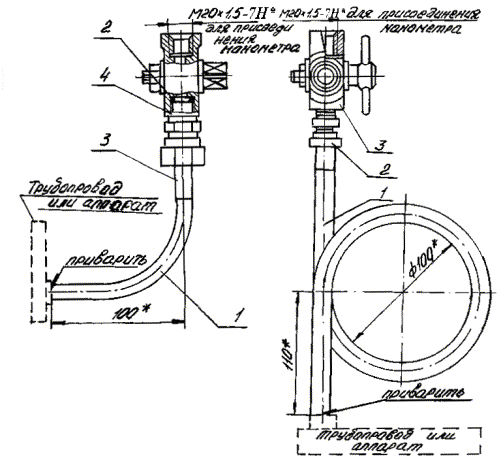 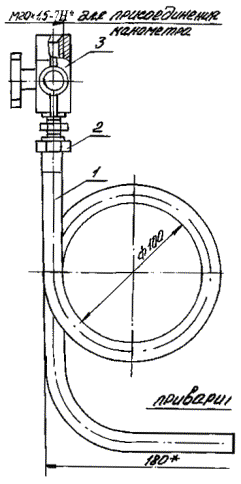 Рис. 7Рис. 8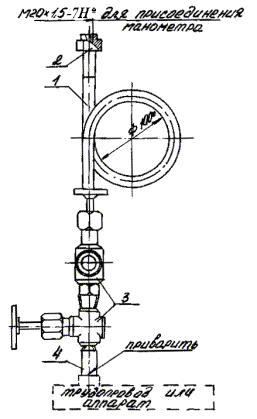 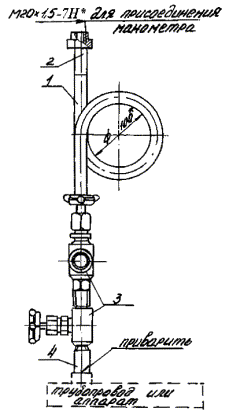 Рис. 4Рис. 5Рис. 6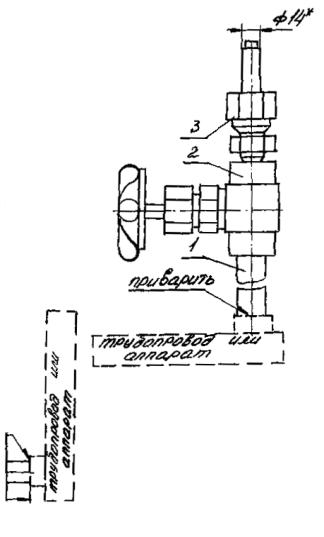 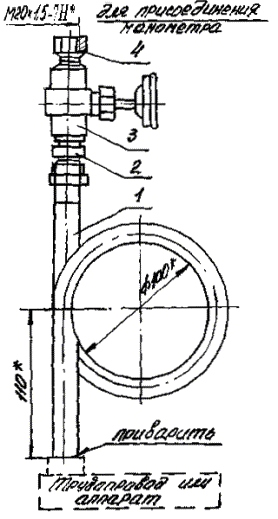 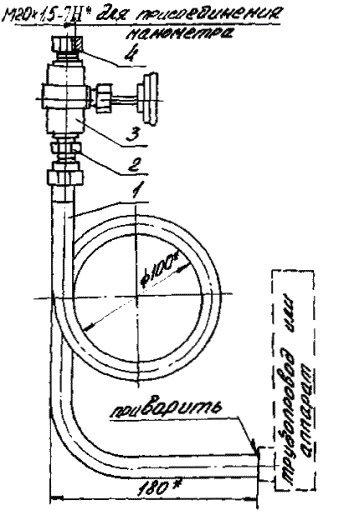 Типы отборных устройствИсполненияИсполненияРис.Условное давление Ру (кгс/см2)Рабочая температура измеряемой среды, °С, не болееГабаритные размеры, мм, не болееМасса, кг, не болееТипы отборных устройствУ3Т3Рис.Условное давление Ру (кгс/см2)Рабочая температура измеряемой среды, °С, не болееГабаритные размеры, мм, не болееМасса, кг, не болееТипы отборных устройствКоды по ОКПКоды по ОКПРис.Условное давление Ру (кгс/см2)Рабочая температура измеряемой среды, °С, не болееГабаритные размеры, мм, не болееМасса, кг, не более16-7042 1891 131142 1891 13121157 · 104 (16)70220×150×600,6516-225П42 1891 129042 1891 12922157 · 104 (16)225335×170×700,816-225У42 1891 129342 1891 12953157 · 104 (16)225335×220×700,9160-20042 1891 130842 1891 131041570 · 104 (160)200225×105×700,96160-200П42 1891 129642 1891 129851570 · 104 (160)200360×220×1051,2160-200У42 1891 129942 1891 130161570 · 104 (160)200370×270×1051,3160-120П42 1891 130242 1891 130471570 · 104 (160)120536×260×1602,35160-250П42 1891 131342 1891 131481570 · 104 (160)250533×240×1402,81.07.01.001  07.06.001, 07.08.001, 4.291.001, 15214.34.00.00.00.СБОтборные устройства для измерения давления. Рабочие чертежи2.ГОСТ 9.032-74Покрытия лакокрасочные. Классификация и обозначения3.ГОСТ 9.104-79Покрытия лакокрасочные. Группа условий эксплуатации4.ГОСТ 20.57.406-81Изделия электронной техники, квантовой электроники и электротехнические. Методы испытаний5.ГОСТ 166-89Штангенциркули. Технические условия6.ГОСТ 356-80Арматура и детали трубопроводов. Давления условные, пробные и рабочие. Ряды.7.ГОСТ 515-77Бумага упаковочная битумированная и дегтевая. Технические условия8.ГОСТ 8273-75Бумага оберточная. Технические условия9.ГОСТ 8828-89Бумага двухслойная упаковочная. Общие технические условия.10.ГОСТ 10198-78Ящики деревянные для грузов массой св. 500 до 20000 кг. Общие технические условия11.ГОСТ 12997-84ЕГосударственная система промышленных приборов и средств автоматизации. Общие технические требования. Методы испытаний12.ГОСТ 14192-77Маркировка грузов13.ГОСТ 15150-69Машины, приборы и другие технические изделия. Исполнения для различных климатических районов. Категории, условия эксплуатации, хранения и транспортирования в части воздействия климатических факторов внешней среды14.ГОСТ 15151-69Машины, приборы и другие технические изделия для районов с тропическим климатом. Общие технические условия15.ГОСТ 15158-78Бумага и картон для упаковывания продукции и изготовления деталей технических изделий для районов с тропическим климатом. Общие технические условия16.ГОСТ 23170-78EУпаковка для изделий машиностроения. Общие требования17.ГОСТ 23711-79Весы для статического взвешивания. Общие технические требования18.ОСТ 36.7-74Бобышки и штуцера приварные для установки приборов и устройств автоматики. Типы, основные размеры и общие технические требования19.Положение о порядке составления, оформления и рассылки технической и товаросопроводительной документации на товары, поставляемые для экспорта. Утверждено приказом по Министерству внешней торговли от 29.12.79 г. № 56720.Основные условия регулирования договорных отношений при осуществлении экспортно-импортных операций. Утверждены постановлением Совета Министров СССР от 25.07.88 г. № 88821.Общие правила перевозок грузов автотранспортом. Утверждены Министерством автомобильного транспорта РСФСР от 30.07.71 г.22.Правила перевозки грузов. Издание «Транспорт», Москва, 1977 г.23.Технические условия перевозки и крепления грузов Министерства путей сообщения СССР. Издание 1969 г.24.Правила перевозки грузов. Утверждены Министерством речного флота от 14.08.78 г. № 11425.Общие специальные правила перевозки грузов. Утверждены Министерством морского флота СССР в 1979 г.НаименованиеХарактеристика1.Камера шкафная тепла и холодаПо документации, прилагаемой к камере2.Камера шкафная тепла, холода и влажностиПо документации, прилагаемой к камере3.Установка вибрационная механическая У3-70/100Максимальный вес изделия 100 кг, частота вибрации 10 - 100 Гц, ускорение до 254.Стенд имитации транспортированияПо документации, прилагаемой к стенду5.Установка по гидравлическому испытанию отборных устройств для измерения давленияПо документации, прилагаемой к установке6.Весы настольные ГОСТ 23711-79Пределы взвешивания 0,01 - 5 кг7.Штангенциркуль ШЦ-П-250-0,1 ГОСТ 166-89Пределы измерения 0 - 250 с отсчетом по нониусу 0,1 мм